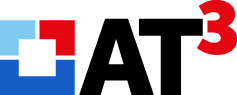 State AT Program Leadership SymposiumRenaissance Washington, DC Downtown Hotel999 Ninth Street N.W. Washington, D.C., 20001
March 4-6, 2020See separate agenda for ATAP member events on Tuesday evening, March 3rd and during the day Wednesday, March 4th.Wednesday, March 4, 2020Individual Technical Assistance - By Appointment Only9 am to 5 pm – Renaissance Hotel - Meeting Room 7Meet AT3 staff, Marty Exline, Amy Goldman and Dave Scherer for individual technical assistance meetings.  Receive assistance on any activity:  program managementdevice demonstrationstate financingdevice loanreusestate leadership activities or othersGrantees are asked to schedule appointments with staff if they would like to meet during this time.  To schedule a time, contact the appropriate staff person:  marty.exline@ataporg.org; amy.goldman@ataporg.org; dave.scherer@ataporg.org.Thursday, March 5, 20208:00 am to 9:00 am - Continental Breakfast 9:00 am to 10:15 am - Opening Session: Welcome from AT3/ATAPRenaissance EastWelcome from AT3 and ATAP.  Opening Remarks – Mark Schultz, the Commissioner of the Rehabilitative Services Administration and the Acting Secretary of the Office of Special Education and Rehabilitative Services.Panel Discussion – with Mark Schultz – topics include possible collaborative partnerships with State Assistive Technology Act Programs, transitioning to employment and special education services.Moderator – Audrey Busch, Executive Director, ATAPCommissioner of RSA, Acting Secretary of the OSERS – Mark ShultzSteve Wooderson, CEO, The Council of State Administrators of Vocational Rehabilitation 10:30 am to 12:00 pm - AT Action at ACLRenaissance EastPanel Discussion – Representatives from the Administration for Community Living (ACL) – topics include the on-going work pertaining to assistive technology.  The session will highlight the current priorities and initiatives of ACL especially as they relate to the work of the State AT Program grantees.	Moderator – Audrey Busch, Executive Director, ATAPKelly Cronin, Deputy Administrator, Center for Innovation and Partnership, Administration for Community LivingLori Gerhard, Director, Office of Interagency Innovation at U.S. Administration for Community LivingRob Groenendaal, Assistive Technology Program Manager, Administration for Community Living, U.S. Department of Health and Human ServicesRashi Venkataraman Romanoff, Vice President for Programs and Partnerships, Elizabeth Dole FoundationScott Code - Senior Director of LeadingAge Center,  Aging Services Technology Team12:00 pm to 1:30 pm - Lunch (on your own)1:30 pm to 4:45 pm – Breakout SessionsMeeting Rooms 5, 6 and 7Breakouts by Affinity Groups – States and territory leaders in small groups. Topics to be announced.State Agencies 	– Meeting Room 5Nonprofits 		– Meeting Room 6Universities 		– Meeting Room 75:00 pm to 6:30 pm – ATAP ReceptionRenaissance EastFriday, March 6, 2020 8:00 am to 9:00 am - Continental Breakfast 9:00 am to 10:15 am – National Disability PolicyRenaissance EastWhat is new in federal disability policy?  Hear from DC insiders who will discuss current policies and proposals impacting assistive technology.Moderator – Kuna Tavalin, Stride PolicyMichael Gamel-McCormick, Disability Policy Director, U.S. Senate Special Committee on Aging, Ranking Member Bob Casey (D-PA)Kimberly Knackstedt, Senior Disability Policy Advisor, Minority Senate Health, Education, Labor & Pensions Committee, Ranking Member Patty Murray (D-WA)Brad Thomas, Professional Staff, Minority House Education and Labor Committee, Ranking Member Virginia Foxx (R-NC)Phoebe Ball, Professional Staff, Majority House Education and Labor Committee, Chairman Robert Scott (D-VA) 10:30 am to 11:45 am – Enhancing AT for the Aging PopulationRenaissance EastWith the maturing of the baby boom generation, relationships between AT Act programs and other community-based organizations focused on aging are more important than ever.  This session will explain the core activities and structures of AAAs and identify possible opportunities for collaboration with AT Act programs.Panel Discussion – to discuss approaches to working with AAAs and other aging related organizations to improve access to AT with limited resources.  Moderator – Marty Exline, AT3Autumn Campbell, National Association of Area Agencies on AgingMaureen Melonis – ColoradoKathy Adams - MaineBarclay Shepard – VirginiaAlan Knue – WashingtonLaura Plummer – Wisconsin11:45 am to 1:15 pm – Lunch (on your own)1:15 pm to 2:00 pm – Break Back Renaissance EastAT3 staff will summarize the takeaways from each of the Thursday breakout sessions and LS participants will share their ideas for programmatic initiatives over the next year.  2:00 pm – 3:15 pm – Succession Planning Renaissance EastLeadership in AT programs change. When and how do we start succession planning to ensure the continued success of your program? This session will begin with a primer on succession planning followed by panelists who are in or have been through the process for State AT programs.  Panel Discussion – Topics include if/when/how to foster leadership skills in current staff to prepare for succession; making the decision to go external rather than promote from within; how can the "exiting" director support his/her successor?Moderator – David Scherer, AT3Page Hudson – South DakotaDavid Baker – MissouriYakima Black – LouisianaAngela Standridge – Texas3:15 pm – 5:00 pm – Cultural Competency, Serving the UnderservedRenaissance EastState and Territory AT programs have a mandate to reach and provide services for underserved populations.  Marketing and providing services to address the cultural and linguistic differences of consumers and caregivers is challenging.  This session will focus on those differences and approaches to increase and improve the reach of AT programs, individuals and families of different cultures.	Moderator – Amy Goldman, AT3•	Wendy Jones, Georgetown University•	Barbara Fischlowitz-Leong, Hawaii•	Neil McDevitt, Deaf-Hearing Communication Centre